		The David  Beckham AcademyBest BadgeWhether club or country, each team has its own crest on thekit – you’ll see plenty of pros in badge-kissing goalcelebrations! Use the grid as a guide to copyThe David Beckham Academy logo into the box below.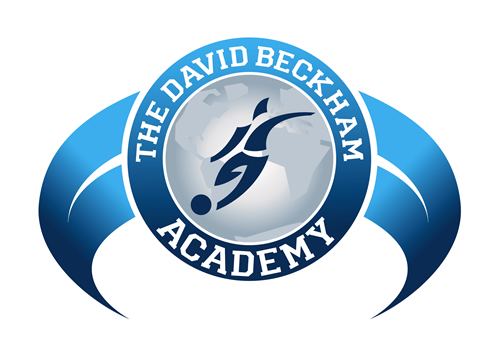 